Parrocchia San Ferdinando reNEL 392° Anniversario della fine della peste a Palermo 1625-2017Il Reliquiario di Santa Rosalia visita Ustica Dal 13 al 18 Luglio 2017 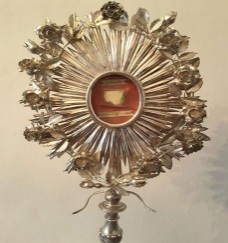 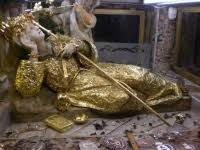 Giovedi 13 Luglio                                                                                   Ore 18:00 accoglienza del reliquario presso il sacrato della ChiesaA seguire Santa Messa Ore 22:00 Adorazione Eucaristica Venerdi 14 LuglioIn mattinata visita agli Ammalati Ore 18:00 Santa Messa Ore 22:00 Santo Rosario Sabato 15 Luglio    “Facciamo memoria della fine della peste a Palermo”Ore 10:30 Santa Messa Solenne in onere di Santa Rosalia (in ricordo del ritrovamento del corpo).Ore 22:00 Processione con le reliquie per le vie del paeseDomenica 16 LuglioIl reliquiario rimarrà tutto il giorno in Chiesa per la venerazione dei fedeli Lunedi 17 Luglio                                                                                            In mattinata visita agli Ammalati Martedi 18Luglio  Ore 19:00 santa messa di saluto                                                                                           